April 26-28, 2023 – Embassy Suites Airport-Columbus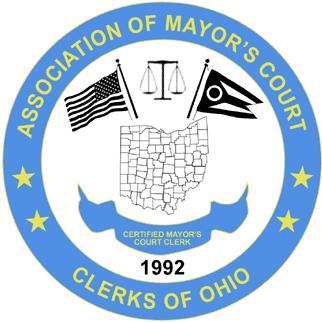 ____________________________________________________________________________________________AGENDAWEDNESDAY APRIL 26	6:00 P.M.		Board Meeting – Upper ArlingtonApril 26-28, 2023 – Embassy Suites Airport- Columbus___________________________________________________________________________________________AGENDATHURSDAY APRIL 277:30 A.M.   		Breakfast & Networking – New Albany Ballroom8:30 A.M.		New Clerks Meeting – New Albany Ballroom8:30 A.M. 		Welcome 8:45 A.M.		Business Meeting9:00 A.M.	Sealing	Melanie Tobias9:45 A.M.	Break/Visit Vendors - Foyer10:00 A.M.	SB 288	Frost Brown Todd10:30 A.M.	Budget Building11:30 A.M.	Lunch - Atrium1:00 P.M. 	OPERS2:00 P.M. 	Break2:30 P.M.	Supreme Court Tour – BUSES LEAVE AT 2:30 P.M. &     TOUR STARTS AT 3:15 P.M.5:00 P.M.	Return to Embassy SuitesApril 26-28, 2023 – Embassy Suites Airport- Columbus___________________________________________________________________________________________FRIDAY APRIL 287:30 A.M.	Breakfast & Networking 8:30 A.M.	Welcome 8:30 A.M.	“Overcoming Obstacles”	Niki Hampton10:00 A.M.	Break/Visit Vendors - Foyer10:30 A.M.	“You can COME BACK”	Niki Hampton11:45 A.M.	Closing Statement